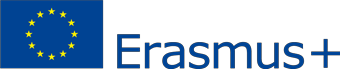 Bestätigung der Gasthochschule über die durchgeführte PersonalmobilitätLetter of confirmation for Teaching/Training MobilityHiermit wird bestätigt, dass Frau  	von derPädagogischen Hochschule Freiburg / Freiburg University of Education (D FREIBUR02)This is to confirm that Ms./Mr.		fromPädagogische Hochschule Freiburg / Freiburg University of Education (D FREIBUR02)einen Lehr-/Fortbildungsaufenthalt im Rahmen des ERASMUS+-Programms an unserer Hochschule durchgeführt hat.has completed a teaching/training mobility within the framework of the ERASMUS+ Program at our university.Name der Gasthochschule:(Name of host institution)Erasmus Code:   	                                                                                              Tag der Anreise:  	(Day of arrival)Erster Tag des Lehraufenthalts:	 	(First day / beginning of teaching/training mobility)Letzter Tag des Lehraufenthalts:	 	(Last day / end of teaching/training mobility)Summe der Lehraufenthaltstage:  	(Number of teaching/training days)Anzahl der Lehrstunden:	 	(Number of contact hours – minimum 8 hrs.)Tag der Abreise:    	(Departure day) b.w./p.t.o.Für die Gasthochschule/for the host institution:Name	Unterschrift    	 (Name)	(Signature of authorized person host institution)Funktion	 		Ort, Datum  	 (Position)			(Place, date)Stempel / Siegel (Stamp / seal)